„Gärten der Kartause Ittingen – Zum Nutzen und zur Freude"

16. April 2023 bis Frühjahr 2024Ittinger Museum, Kartause Ittingen
Pressebilder Die Bilder dürfen in Zusammenhang mit der Berichterstattung unter Nennung der Beschriftungen frei verwendet werden. 
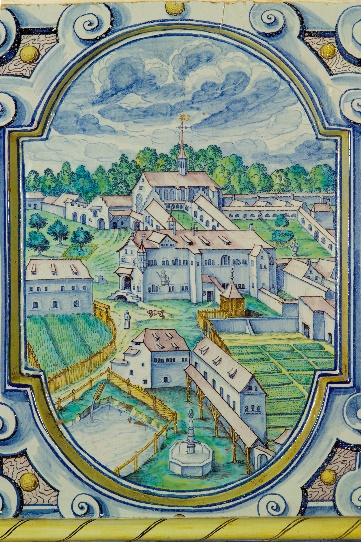 0Darstellung der Kartause Ittingen auf einer Kachel des Ofens im Refektorium,Winterthur, Werkstatt des Hafners Hans Heinrich Pfau III., 1677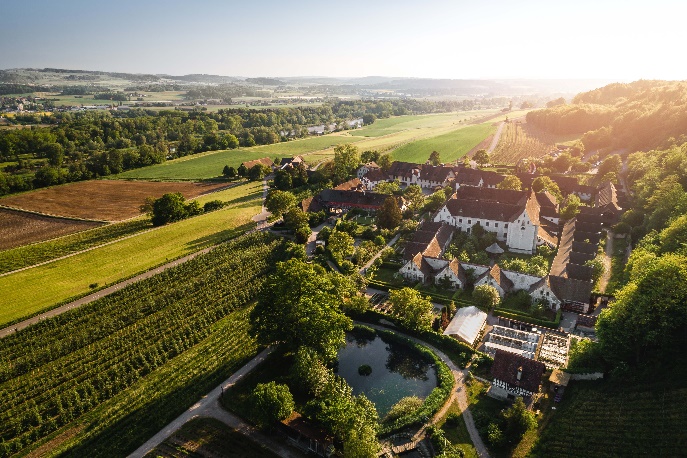 1Die Kartause Ittingen von oben, Luftaufnahme 2021, Foto: Ivo Scholz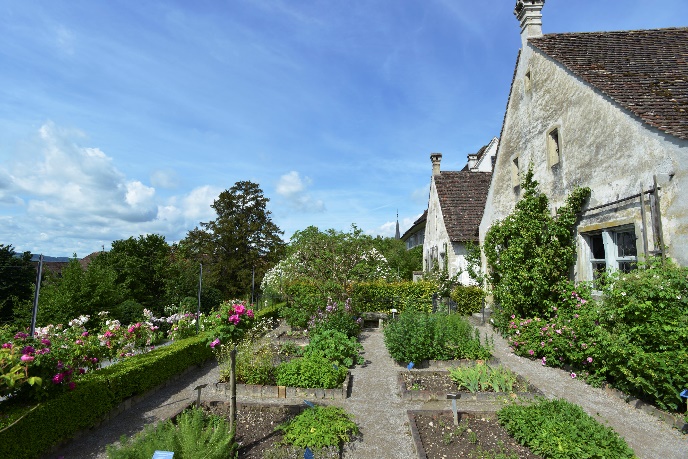 2Zwei Zellen des Ittinger Museums mit Kräutergarten, Foto: Mirjam Wanner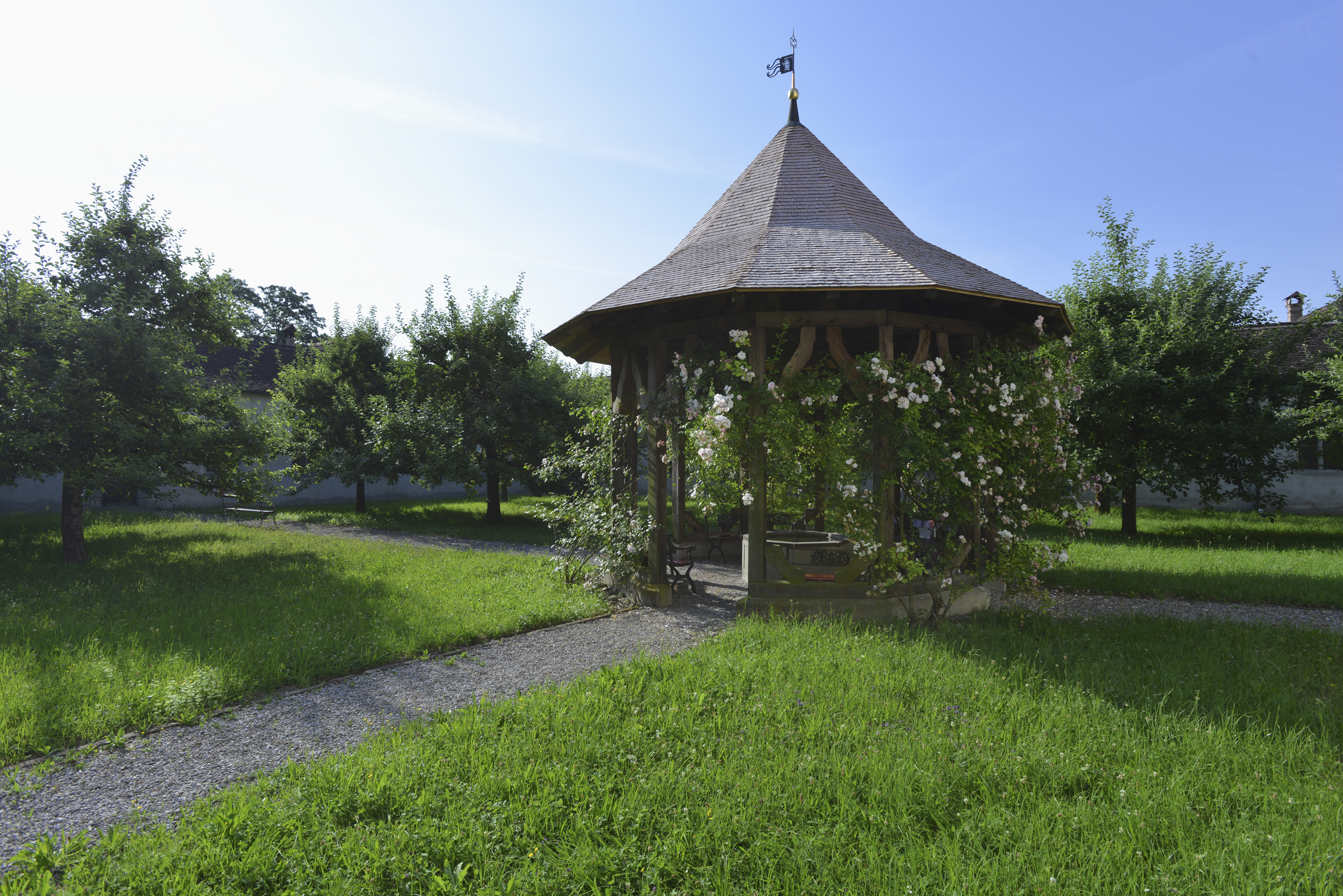 3Der Pavillon im grossen Kreuzgarten des Ittinger Museums, Foto: Mirjam Wanner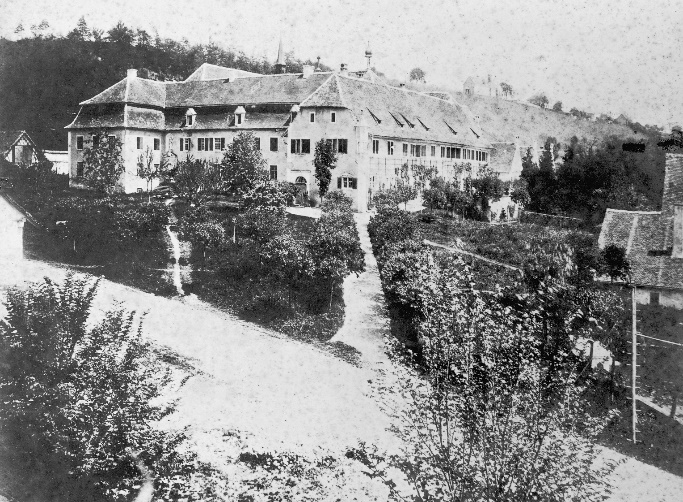 4Die Kartause Ittingen zu Zeiten der Familie Fehr, genaues Jahr und Fotograf unbekannt.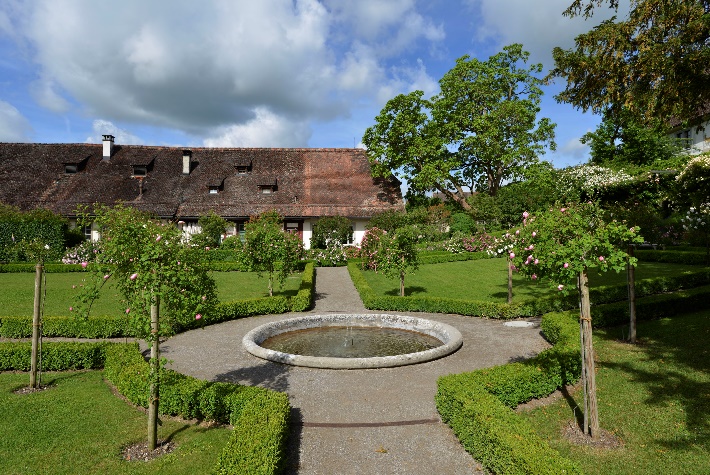 5Der Barockgarten in der Kartause Ittingen, Foto: Mirjam Wanner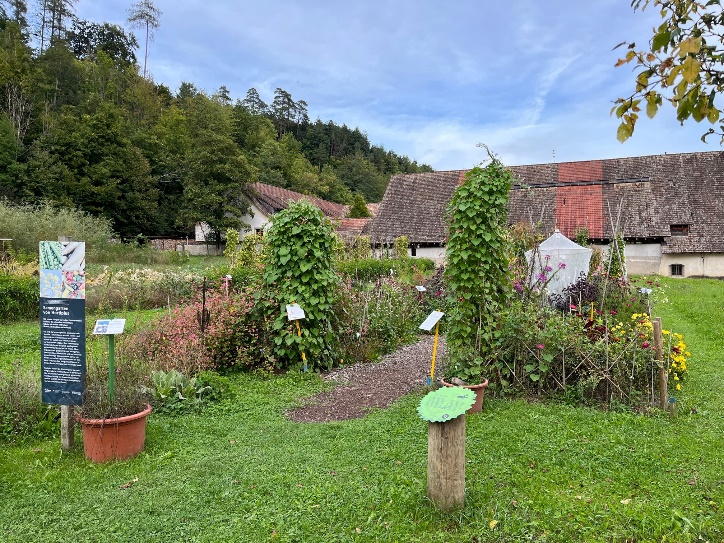 6Der Samensortengarten unmittelbar vor den Toren der Kartause Ittingen, Foto: Stiftung Kartause Ittingen